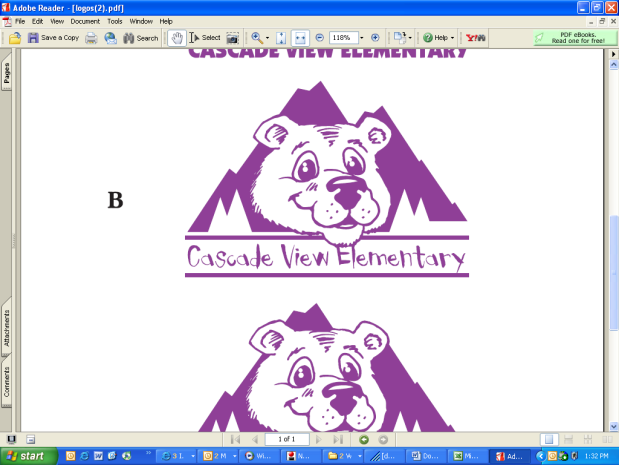 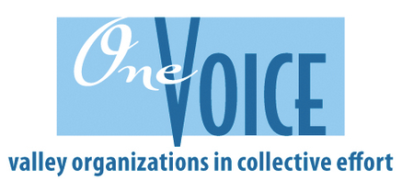 Every year, through community donations, the One Voice event provides basic necessities and small pleasures to 275 families, helping about 800 kids.Let’s show our generous CUB spirit and give what you can.(See grade level giving recommendations below).Kindergarten- Toilet paper, diapers, or baby wipes1st Grade- Winter clothing (new or gently used): coats, gloves/mittens, hats; or dental products2nd Grade- Non-perishable food; diapers or baby wipes3rd Grade- Gingerbread house kits; blankets4th Grade- Toys; toothbrushes, toothpaste, floss5th Grade- Gift cards; non-perishable foodItems will be collected in your child’s classroom during the week of 12/03-12/10. More info to follow at a later date.Every year, through community donations, the One Voice event provides basic necessities and small pleasures to 275 families, helping about 800 kids.Let’s show our generous CUB spirit and give what you can.(See grade level giving recommendations below).Kindergarten- Toilet paper, diapers, or baby wipes1st Grade- Winter clothing (new or gently used): coats, gloves/mittens, hats; or dental products2nd Grade- Non-perishable food; diapers or baby wipes3rd Grade- Gingerbread house kits; blankets4th Grade- Toys; toothbrushes, toothpaste, floss5th Grade- Gift cards; non-perishable foodItems will be collected in your child’s classroom during the week of 12/03-12/10. More info to follow at a later date.